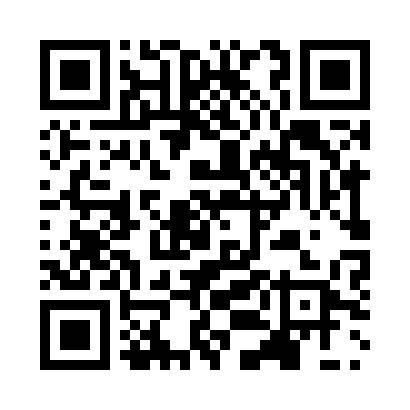 Prayer times for Au Chenay, BelgiumMon 1 Apr 2024 - Tue 30 Apr 2024High Latitude Method: Angle Based RulePrayer Calculation Method: Muslim World LeagueAsar Calculation Method: ShafiPrayer times provided by https://www.salahtimes.comDateDayFajrSunriseDhuhrAsrMaghribIsha1Mon5:167:131:415:158:1110:002Tue5:147:101:415:168:1210:023Wed5:117:081:415:168:1410:044Thu5:087:061:405:178:1610:065Fri5:057:041:405:188:1710:086Sat5:037:021:405:198:1910:107Sun5:007:001:395:208:2010:138Mon4:576:571:395:208:2210:159Tue4:546:551:395:218:2410:1710Wed4:516:531:395:228:2510:1911Thu4:486:511:385:238:2710:2212Fri4:456:491:385:248:2810:2413Sat4:436:471:385:248:3010:2614Sun4:406:451:385:258:3210:2915Mon4:376:421:375:268:3310:3116Tue4:346:401:375:278:3510:3317Wed4:316:381:375:278:3710:3618Thu4:286:361:375:288:3810:3819Fri4:256:341:365:298:4010:4120Sat4:226:321:365:298:4110:4321Sun4:196:301:365:308:4310:4622Mon4:156:281:365:318:4510:4823Tue4:126:261:365:318:4610:5124Wed4:096:241:365:328:4810:5425Thu4:066:221:355:338:4910:5626Fri4:036:201:355:338:5110:5927Sat4:006:181:355:348:5311:0228Sun3:566:171:355:358:5411:0429Mon3:536:151:355:358:5611:0730Tue3:506:131:355:368:5711:10